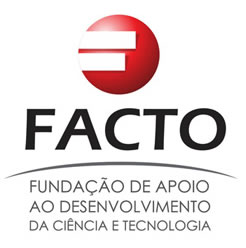 FORMULÁRIO 1  SOLICITAÇÃO DE AQUISIÇÃO DE MATERIAL DE CONSUMO, EQUIPAMENTOS E OUTROSOBS1: Inserir quantas linhas forem necessárias nesta planilha.OBS2: Anexar 03 cotações de preços preliminares em nome da FACTO, CNPJ 03 832 178/0001-97.OBS3: Caso a justificativa e o fornecedor atendam a mais de um item, esses podem ser agrupados.OBS4: As solicitações devem ser assinadas e protocoladas na sede da Facto, em horário comercial.Assinatura do CoordenadorVitória, ___ de __________ de 2017 PROPONENTE:(coordenador(a) do projeto)Telefone e e-mail do coordenador:PROJETO(S) ENVOLVIDO(S):ItemDescriçãoQuantidadeUnidadeValor estimado total do item 1.0Descrição do(s) item(ns)01  UNID.R$ xx.xxx,xxJUSTIFICATIVA DA AQUISIÇÃO DO ITEM:Esta solicitação deverá ser coerente com o plano de trabalho, proposta de projeto e proposta de orçamento.JUSTIFICATIVA DA AQUISIÇÃO DO ITEM:Esta solicitação deverá ser coerente com o plano de trabalho, proposta de projeto e proposta de orçamento.JUSTIFICATIVA DA AQUISIÇÃO DO ITEM:Esta solicitação deverá ser coerente com o plano de trabalho, proposta de projeto e proposta de orçamento.JUSTIFICATIVA DA AQUISIÇÃO DO ITEM:Esta solicitação deverá ser coerente com o plano de trabalho, proposta de projeto e proposta de orçamento.JUSTIFICATIVA DA AQUISIÇÃO DO ITEM:Esta solicitação deverá ser coerente com o plano de trabalho, proposta de projeto e proposta de orçamento.Contatos: a- Empresa 1, tel- xxx-xxxxx; e-mail: xxx@xxx.br;  Empresa 2, tel- xxx-xxxxx; e-mail: xxx@xxx.br; c- Empresa 3: tel- xxx-xxxxx; e-mail: xxx@xxx.brContatos: a- Empresa 1, tel- xxx-xxxxx; e-mail: xxx@xxx.br;  Empresa 2, tel- xxx-xxxxx; e-mail: xxx@xxx.br; c- Empresa 3: tel- xxx-xxxxx; e-mail: xxx@xxx.brContatos: a- Empresa 1, tel- xxx-xxxxx; e-mail: xxx@xxx.br;  Empresa 2, tel- xxx-xxxxx; e-mail: xxx@xxx.br; c- Empresa 3: tel- xxx-xxxxx; e-mail: xxx@xxx.brContatos: a- Empresa 1, tel- xxx-xxxxx; e-mail: xxx@xxx.br;  Empresa 2, tel- xxx-xxxxx; e-mail: xxx@xxx.br; c- Empresa 3: tel- xxx-xxxxx; e-mail: xxx@xxx.brContatos: a- Empresa 1, tel- xxx-xxxxx; e-mail: xxx@xxx.br;  Empresa 2, tel- xxx-xxxxx; e-mail: xxx@xxx.br; c- Empresa 3: tel- xxx-xxxxx; e-mail: xxx@xxx.brValor Total Estimado da Solicitação: R$ xx.xxx,xxValor Total Estimado da Solicitação: R$ xx.xxx,xxValor Total Estimado da Solicitação: R$ xx.xxx,xxValor Total Estimado da Solicitação: R$ xx.xxx,xxValor Total Estimado da Solicitação: R$ xx.xxx,xx